Задание 32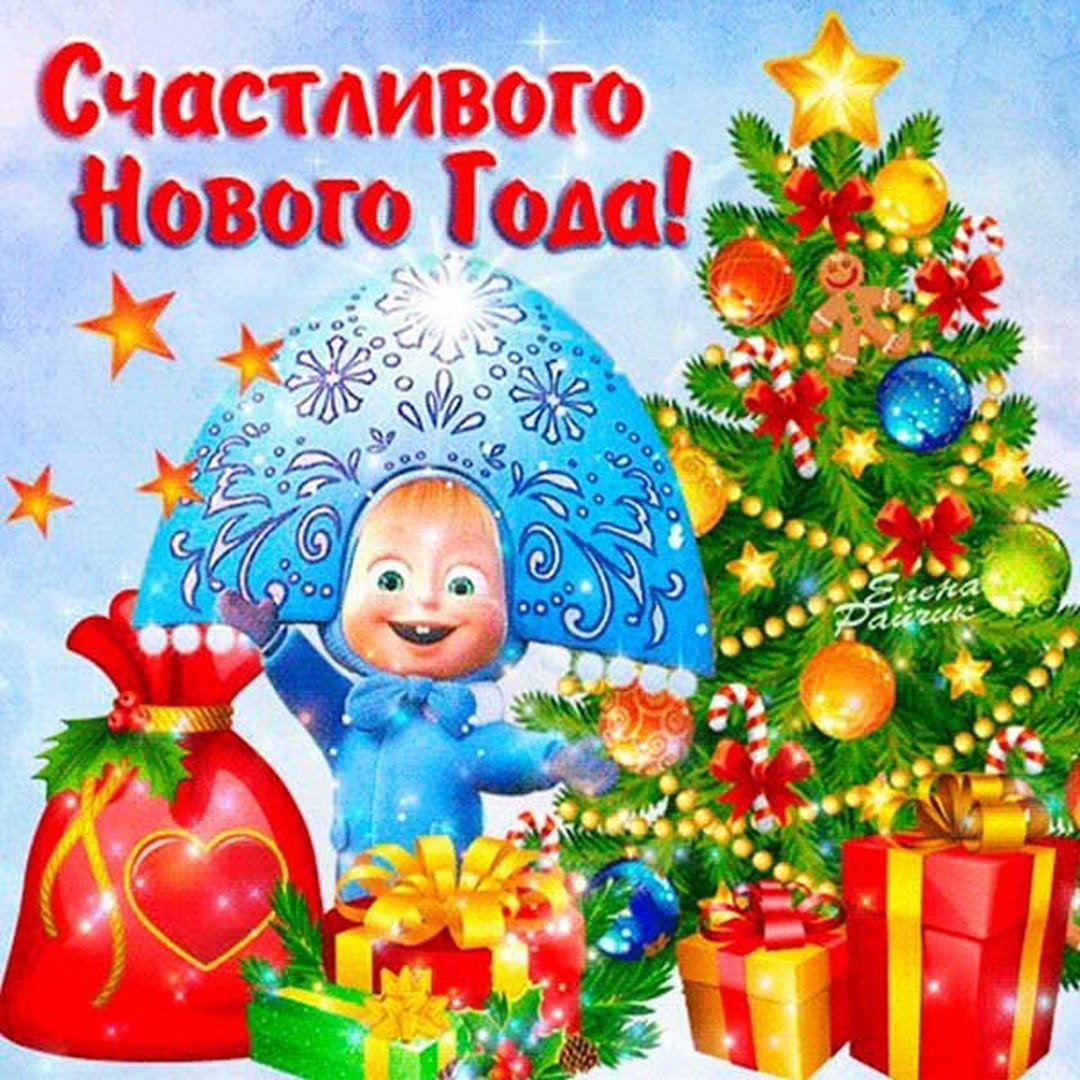               Уважаемые родители!Обращаем внимание на перенос занятий с 30 декабря 2022 года (пятница) на понедельник 26 декабря 2022 года. 28 декабря занятия по расписанию.После новогодних праздников встречаемся 11.01.2023 (среда)Следующее занятие 11.01.2023 (среда)Сбор групп на площадке в 17.15  (просьба  не опаздывать)Смотрите информацию на сайте: www.lic82.ruПредметГруппаДатазанятияДомашнее заданиеПринадлежности для урокаРечь1-911.01.2023Азбука стр. 88-89 знать названия геометрических фигур и форм1. Азбука2. .Азбука. Тетрадь для активных занятий3. Простые карандаши4. Цветные карандаши5. Логопедические альбомы все 46. Тетрадь в крупную клетку с буквой7. Карточки звуковМатематика1-911.01.2023Учебник-тетрадь «Раз ступенька, два ступенька»  ч.2•	Стр 3 №5 №7   •	задания на клеточках.1.Тетрадь в крупную клеточку с цифрой2. Принести Учебник-тетрадь «Раз ступенька, два ступенька» ч.2!!!Подготовка руки к письму7-911.01.2023. Из папки Конышевой Н.М. «Художественно-конструкторская деятельность» поделка «Гирлянда из флажков» (Лист 14)Отточенные цветные карандаши (на каждое занятие)Простой карандаш (на каждое занятие)Тетрадь в крупную клетку (на каждое занятие)Папка «Послушный карандашик»Подготовка руки к письму1-613.01.2023. Из папки Конышевой Н.М. «Художественно-конструкторская деятельность» поделка «Гирлянда из флажков» (Лист 14)Отточенные цветные карандаши (на каждое занятие)Простой карандаш (на каждое занятие)Тетрадь в крупную клетку (на каждое занятие)Папка «Послушный карандашик»Общение1-611.01.2023Занятие 16, задания, отмеченные галочкой«За три месяца до школы»Общение7-913.01.2023Занятие 16, задания, отмеченные галочкой«За три месяца до школы»